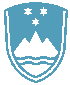 POROČILO O REDNEM INŠPEKCIJSKEM PREGLEDU NAPRAVE, KI LAHKO POVZROČIONESNAŽEVANJE OKOLJA VEČJEGA OBSEGAZavezanec:SAUBERMACHER SLOVENIJA d.o.o., Ulica Matije Gubca 2, 9000 Murska SobotaNaprava / lokacija:naprava za predelavo ali odstranjevanje odpadkov po postopku R12, D9 in D13 na lokaciji na naslovu Tovarniška cesta 10, Kidričevo, parc. št. 1011/104, 1011/106, 1011/108, 1012/42 K.O.Lovrenc na Dravskem poljuDatum pregleda:27.8.2019Okoljevarstveno dovoljenje (OVD) številka:Opravljen je bil nadzor na podlagi določb okoljevarstvenega dovoljenja št. 35407-18/2007-22 z dne 3.12.2010, spremenjenega z odločbo št. 35406-40/2014-14 z dne 5.11.2015 in sklepom o pomoti št. 35406-40/2014-14-15 z dne 17.11.2016, delno odločbo 35406-80/2017-15 z dne 18.10.2018 ter odločbo o spremembi številka 35406-80/2017-21 z dne 26.3.2019 (v nadaljevanju OVD).Usklajenost z OVD:Naprava obratuje v obsegu, kot je po OVD določeno za 1. fazo. Upravljavec je pridobil uporabnodovoljenje za obratovanje CRO v Kidričevem – 1. faza, številka 351-1071/2015-16 z dne 14.12.2016.Upravljavec ima izdelane:- opise postopkov, metod za obdelavo odpadkov- tehnološko shemo obdelav- navodila za obratovanje s postopki sprejemne kontrole in vzorčenja odpadkov- opis postopkov v primeru nenormalnega delovanja posameznih naprav je del navodil zaobratovanje naprav; za celotno napravo CERO Kidričevo je izdelan Načrt zaščite in reševanja,- navodila glede mešanja posameznih odpadkov- načrt s predvidenimi ukrepi za primer nesreče (dokument Obvladovanje izrednih razmer) in vodievidenco izrednih dogodkov- plan preventivnega vzdrževanja napraveIzdelan imajo računalniški sistem za sledenje odpadkom skozi posamezne faze procesa (prevzem odpadkov, oddaja, evidentiran je postopek obdelave) z »back up« shranjevanjem na oddaljenem strežniku. Zavezanec vodi in hrani evidenco ravnanja z odpadki.Zagotovljeno je redno izobraževanje glede varstva okolja in varnega dela z nevarnimi snovmi.Izvajanje predpisanih postopkov je zagotovljeno z izvedbo rednih obhodov s strani vodje obrata.Zavezanec skladno z OVD zagotavlja odvzem vzorcev odpadnih olj za testiranje na prisotnostPCB.Iz delov naprave, iz posameznih tehnoloških enot, postopkov pri katerih prihaja do emisije plinov,je zagotovljen zajem odpadnih plinov na izvoru in izpuščanje v zrak skozi definiran izpust Z1, znapravo za čiščenje odpadnih plinov. Tekoče organske snovi skladiščijo v rezervoarjih s fiksnimipokrovi s priključitvijo na zbirni plinski vod in s priključkom na napravo za čiščenje odpadnihplinov. Zagotovljeno je izvajanje meritev emisij snovi v zrak in izdelava ocene letne emisije snovi vzrak. Na podlagi predloženega poročila je bilo ugotovljeno, da naprava na definiranem izpustu neobremenjuje okolja čezmerno.Upravljavec je na MOP prijavil 2 napravi za klimatizacijo, ki vsebujejo fluoriran toplogredni plin.Vodijo evidenco o opremi.Upravljavec vodi evidenco rednega vzdrževanja tehničnega stanja naprave.Vir emisij snovi v vode iz naprave so onesnažene padavinske vode z utrjenih nepokritih površin.Te vode se preko lovilnika olj iztekajo v interno kanalizacijo in od tu v vodotok Drava. Za lovilnik oljima upravljavec izdelan poslovnik in vodi obratovalni dnevnik. V obratovalni dnevnik vpisujejorezultate internih meritev. Ustreznost odpadne vode na iztoku preverjajo z meritvami popooblaščenem izvajalcu.Upravljavec je zagotovil izvedbo meritev kazalcev hrupa v okolju po pooblaščenem izvajalcu.Zagotovljeno je redno preventivno vzdrževanje naprave. Evidenco plana in pregleda vzdrževanjvodijo v računalniški obliki.Upravljavec odpadke skladišči v skladiščih in rezervoarjih navedenih v Prilogi 2 OVD. Pred prvimpolnjenjem skladiščnih rezervoarjev je upravljavec zagotovil izvedbo preverjanja ukrepov zapreprečevanje iztekanja nevarnih tekočin po pooblaščenem izvajalcu.Pri ogledu je bilo ugotovljeno, da so kovinski rezervoarji nameščeni v zadrževalnem sistemu, insicer je več rezervoarjev postavljenih v večjem betonskem zadrževalnem sistemu, plastičnirezervoarji, ki so dejansko enoplaščni, pa se vsak zase nahajajo v svojem zadrževalnem sistemutako da zadrževalni sistem in plašč rezervoarja skupaj predstavljata dvoplaščni rezervoar. Pri vsehrezervoarjih je vsak trenutek možno ugotoviti iztekanje nevarne tekočine. Vsi rezervoarji sonameščeni v objektu. Zadrževalni sistem je brez odprtin, kjer bi lahko nenadzorovano iztekalanevarna tekočina, stene so visoke, da lahko prestrežejo curek, volumen zadrževalnega bazena jenajmanj volumen posameznega rezervoarja. Rezervoarji so opremljeni z nivojskim stikalom protiprenapolnitvi in imajo ultrazvočni merilec nivoja, vezan na centralni nadzorni sistem.Pretakališče je utrjeno, nepropustno in ima zadrževalni sistem za razlito tekočino.Pri ogledu območja naprave je bilo ugotovljeno, da se odpadki skladiščijo, obdelujejo na območjunaprave, na območju pokritih površin oz. v zaprtih prostorih. Ugotovljeno je, da so skladiščneposode za odpadke označene s klasifikacijsko številko, nazivom odpadka, oznakami nevarnosti inz napisom »nevarni odpadek«. Tla so na območju celotne naprave utrjena. Beton je na delunaprave, kjer se skladiščijo odpadki, zunanje povozne površine so asfaltirane. Celotno območjenaprave deluje kot lovilna skleda, z nagibi proti lovilnim jaškom. Padavinske vode se odvajajopreko lovilca olj z možnostjo zaprtja v primeru izrednega dogodka.Zavezanec zagotavlja ukrepe za zmanjšanje tveganja za nastanek požara, in sicer: petimzaposlenim je bilo omogočeno izobraževanje za odgovorne osebe za gašenje začetnih požarov inizvajanje evakuacije, občasno izvajajo praktično usposabljanje gašenja z gasilnim aparatom.Občasno izvajajo praktične vaje z intervencijo gasilcev in evakuacijo zaposlenih ob primeruintervencije. V lanskem letu so organizirali ogled območja naprave za poklicno gasilsko enoto inregijska prostovoljna gasilska društva. V letošnjem letu je bilo 10 zaposlenim omogočenousposabljanje za gasilca. Zaposleni se pred nastopom dela seznanijo z vsebino požarnega reda innačrta. Izvajajo se sprotna usposabljanja, vaje in obdobna obnavljanja znanj iz požarne varnosti.Vodijo evidenco o usposabljanjih.V okviru opravljenega nadzora na podlagi pregleda dokumentacije in opravljenega ogleda ni bilougotovljenih nepravilnosti, zato ni bilo razloga za izrek inšpekcijskega ukrepa. Postopek je bil napodlagi 135. člena ZUP ustavljen.Zaključki / naslednje aktivnosti:Naslednji redni inšpekcijski pregled je predviden v skladu s planom dela Inšpekcije za okolje innaravo.